_____________________________ (Ime i prezime)_______________________________(Točna adresa)Novigrad, ______________________________OBRAZACZA IZDAVANJE  PRIJEPISA SVJEDODŽBE			_________________________________________	(Vlastoručni potpis)	                                                                                                   _________________________________________	(Broj osobne iskaznice)NAPOMENA: Na temelju tar.br.52. Uredbe o tarifi upravnih pristojbi (NN, 8/2017.) za izdavanje duplikata/prijepisa svjedodžbe naplaćuje se upravna pristojba u iznosu od 70,00 kn po svakoj izdanoj svjedodžbi.Na temelju Odluke Školskog odbora izrada duplikata i prijepisa naplaćuje se 100,00 kn.Poništenje u NN za duplikat svjedodžbe.Osobe koje nisu u mogućnosti osobno zatražiti ili doći po duplikat/prijepis svjedodžbe trebaju podnositelju zamolbe, odnosno osobi koja će podići duplikat/prijepis dati ovjerenu punomoć.Osnovna škola – Scuola elementare RIVARELA
Emonijska ulica 4, 52466 Novigrad – Cittanova
Email: ured@os-rivarela-novigrad.skole.hr
Tel: +385(0) 52 757 005 / +385(0) 52 758 602 Fax: +385(0) 52 757 218
OIB: 27267656235
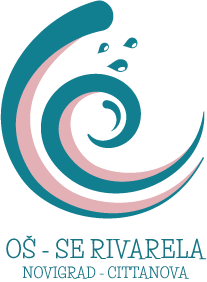 Ime i prezime (za udane i djevojačko prezime)Mjesto i država rođenjaDatum rođenjaOIBDržavljanstvoGodina upisa u školuGodina završetka obrazovanjaZanimanje koje ste stekli obrazovanjemSvjedodžba za koju tražite prijepis